Actividad de Tecnología para 6° básico.Profesor: Héctor F. Hidalgo Escalona.1.- Los estudiantes deben investigar sobre lo que son los softwares de presentación y definirlo. Deben señalar de dónde han extraído la información, sea libro o página web.2.- Escogen un software de presentación e investigan su historia, a partir de la información recolectada deberán crear una infografía con cartulinas de colores, recortes, lápices de diferente tipo, etc. Podrán decorar como a ellos más les guste.La infografía debe contar con la siguiente información mínima:¿Quién creó el software de presentación que investigaste?¿En qué año se creó?¿Para qué sirve el software de presentación que elegiste?¿A quiénes ayuda el software de presentación?¿A evolucionado?¿Todavía se usa o ya está obsoleto?Ejemplos de infografía: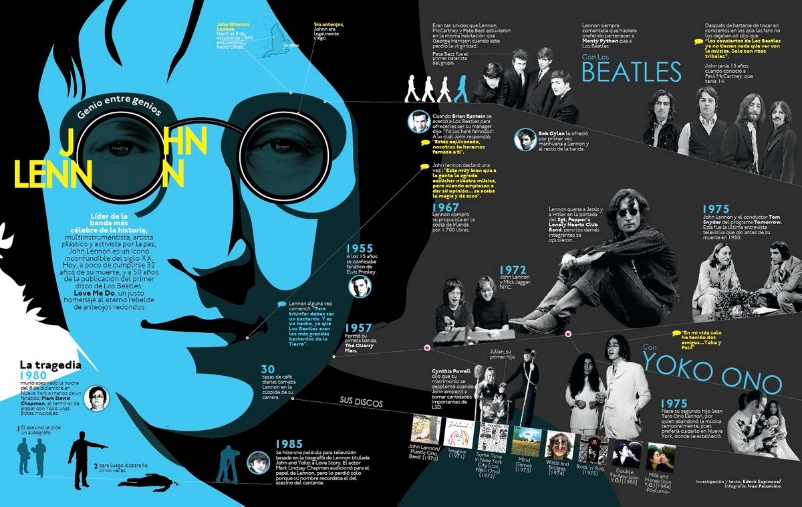 Como se logra apreciar, son diversas imágenes a las que se le agregan datos relevantes de lo investigado. Hago especial hincapié en que se pueden utilizar recortes o dibujar, eso dependerá de lo que el estudiante decida, su decisión debe estar en pos de la legibilidad y limpieza del trabajo.Este trabajo tiene por objetivo aprender sobre software de presentación y la utilidad que tienen para las personas.Contacto solo para dudas: profesorhectorhidalgo@gmail.com 